 SENATE TO MEET AT 2:00 P.M. TODAY	NO.  12CALENDAROF THESENATEOF THESTATE OF SOUTH CAROLINAREGULAR SESSION BEGINNING TUESDAY, JANUARY 10, 2017_______________TUESDAY, JANUARY 31, 2017Tuesday, January 31, 2017JOINT ASSEMBLYWednesday, February 1, 2017 at 12:00 Noon: S.	108--Senators Campsen, Malloy and Hembree:  A CONCURRENT RESOLUTION TO FIX NOON ON WEDNESDAY, FEBRUARY 1, 2017, AS THE TIME TO ELECT A SUCCESSOR TO A CERTAIN JUSTICE OF THE SUPREME COURT, SEAT 5, UPON HIS SWEARING IN AS CHIEF JUSTICE OF THE SUPREME COURT, AND THE SUCCESSOR WILL FILL THE UNEXPIRED TERM OF THAT OFFICE, WHICH WILL EXPIRE JULY 31, 2020;  TO ELECT A SUCCESSOR TO A CERTAIN JUDGE OF THE COURT OF APPEALS, SEAT 1, WHOSE TERM WILL EXPIRE JUNE 30, 2017;  TO ELECT A SUCCESSOR TO A CERTAIN JUDGE OF THE COURT OF APPEALS, SEAT 2, WHOSE TERM WILL EXPIRE JUNE 30, 2017;  TO ELECT A SUCCESSOR TO A CERTAIN JUDGE OF THE COURT OF APPEALS, SEAT 9, UPON HIS ELECTION TO THE COURT OF APPEALS, CHIEF JUDGE, SEAT 5, AND THE SUCCESSOR WILL FILL THE UNEXPIRED TERM OF THAT OFFICE WHICH WILL EXPIRE JUNE 30, 2022;  TO ELECT A SUCCESSOR TO A CERTAIN JUDGE OF THE CIRCUIT COURT, SEVENTH JUDICIAL CIRCUIT, SEAT 2, UPON HIS RETIREMENT ON OR BEFORE FEBRUARY 10, 2017, AND THE SUCCESSOR WILL FILL THE UNEXPIRED TERM OF THAT OFFICE, WHICH WILL EXPIRE JUNE 30, 2018;  TO ELECT A SUCCESSOR TO A CERTAIN JUDGE OF THE CIRCUIT COURT, AT-LARGE, SEAT 1, UPON HIS RETIREMENT ON OR BEFORE DECEMBER 31, 2016, AND THE SUCCESSOR WILL FILL THE UNEXPIRED TERM OF THAT OFFICE WHICH WILL EXPIRE JUNE 30, 2021;  TO ELECT A SUCCESSOR TO A CERTAIN JUDGE OF THE FAMILY COURT, EIGHTH JUDICIAL CIRCUIT, SEAT 2, UPON HIS RETIREMENT ON OR BEFORE DECEMBER 31, 2016, AND THE SUCCESSOR WILL FILL THE UNEXPIRED TERM OF THAT OFFICE, WHICH WILL EXPIRE JUNE 30, 2022;  TO ELECT A JUDGE TO A NEWLY CREATED SEAT ON THE FAMILY COURT, AT -LARGE, SEAT 7, WHOSE TERM WILL BE FROM JULY 1, 2017, UNTIL JUNE 30, 2023;  TO ELECT A JUDGE TO A NEWLY CREATED SEAT ON THE FAMILY COURT, AT-LARGE, SEAT 8, WHOSE TERM WILL BE FROM JULY 1, 2017, UNTIL JUNE 30, 2023; TO ELECT A SUCCESSOR TO A CERTAIN JUDGE OF THE ADMINISTRATIVE LAW COURT, SEAT 2, UPON HIS RETIREMENT ON OR BEFORE JUNE 30, 2017, THE SUCCESSOR WILL FILL A NEW TERM OF THAT OFFICE WHICH WILL EXPIRE ON JUNE 30, 2022.(Adopted--January 12, 2017)INVITATIONSTuesday, January 31, 2017 - 6:00-8:00 P.M.Members of the Senate, Reception, The Palmetto Club, by the SOUTH CAROLINA ASSOCIATION OF TECHNICAL COLLEGE COMMISSIONERS(Accepted--January 10, 2017) Tuesday, January 31, 2017 - 6:00-8:00 P.M.Members and Staff, Reception, The Columbia Convention Center, by the ELECTRIC COOPERATIVES OF SOUTH CAROLINA(Accepted--January 10, 2017) Wednesday, February 1, 2017 - 8:00-10:00 A.M.Members and Staff, Breakfast, Room 112, Blatt Building, by the SOUTH CAROLINA COMMISSION FOR THE BLIND(Accepted--January 31, 2017) Wednesday, February 1, 2017 - 11:00 A.M.-1:30 P.M.Members of the Senate, Luncheon, Room 112, Blatt Building, by the SOUTH CAROLINA CONSORTIUM FOR GIFTED EDUCATION(Accepted--January 31, 2017)Wednesday, February 1, 2017 - 5:30-7:00 P.M.Members of the Senate, Reception, The Marriott, by the MUNICIPAL ASSOCIATION OF SOUTH CAROLINA(Accepted--January 31, 2017)Thursday, February 2, 2017 - 8:00-10:00 A.M.Members and Staff, Breakfast, Room 112, Blatt Building, by the SCAWWA WATER UTILITY COUNCIL(Accepted--January 31, 2017)Tuesday, February 7, 2017 - 12:00-2:00 P.M.Members of the Senate, Luncheon, The Capital City Club, by the SOUTH CAROLINA ARTS ALLIANCE(Accepted--January 31, 2017)Tuesday, February 7, 2017 - 6:00-8:00 P.M.Members and Staff, Reception, SC State Farmers’ Market, West Columbia, by the DEPARTMENT OF NATURAL RESOURCES(Accepted--January 31, 2017)Tuesday, February 7, 2017 - 7:00-9:00 P.M.Members and Staff, Reception, The Palmetto Club, by the SOUTH CAROLINA FUNERAL DIRECTORS ASSOCIATION(Accepted--January 31, 2017)Wednesday, February 8, 2017 - 8:00-10:00 A.M.Members and Staff, Breakfast, Room 112, Blatt Building, by the AARP(Accepted--January 31, 2017)Wednesday, February 8, 2017 - 12:00-2:00 P.M.Members of the Senate, Luncheon, Room 112, Blatt Building, by the SC ASSOCIATION FOR COMMUNITY ECONOMIC DEVELOPMENT(Accepted--January 31, 2017)Wednesday, February 8, 2017 - 6:00-8:00 P.M.Members and Staff, Reception, The Palmetto Club, by the COLLEGE OF CHARLESTON(Accepted--January 31, 2017)Thursday, February 9, 2017 - 8:00-10:00 A.M.Members and Staff, Breakfast, Room 112, Blatt Building, by the STATE FARM INSURANCE COMPANIES(Accepted--January 31, 2017)Wednesday, February 15, 2017 - 8:00-10:00 A.M.Members of the Senate, Breakfast, Room 112, Blatt Building, by the SC GOVERNOR’S SCHOOL FOR SCIENCE AND MATHEMATICS(Accepted--January 31, 2017)Wednesday, February 15, 2017 - 12:00-2:00 P.M.Members and Staff, Luncheon, Room 112, Blatt Building, by the UNITED WAY ASSOCIATION OF SOUTH CAROLINA(Accepted--January 31, 2017)Wednesday, February 15, 2017 - 5:30-7:30 P.M.Members of the Senate, Reception, Embassy Suites, by the SOUTH CAROLINA ASSOCIATION OF COUNTIES(Accepted--January 31, 2017)Thursday, February 16, 2017 - 8:00-10:00 A.M.Members and Staff, Breakfast, Room 112, Blatt Building, by the CAROLINA SPEECH, LANGUAGE, AND HEARING ASSOCIATION(Accepted--January 31, 2017)Tuesday, February 21, 2017 - 6:00-9:00 P.M.Members of the Senate, Reception, The Double Tree Hotel, by the SOUTH CAROLINA ASSOCIATION OF CONSERVATION DISTRICTS(Accepted--January 31, 2017)Tuesday, February 21, 2017 - 7:00-9:00 P.M.Members and Staff, Reception, The Palmetto Club, by the SOUTH CAROLINA STATE ALUMNI ASSOCIATION(Accepted--January 31, 2017)Tuesday, February 21, 2017 - 5:30-7:30 P.M.Members and Staff, Reception, The Capital City Club, by the ASSOCIATED BUILDERS AND CONTRACTORS OF THE CAROLINAS(Accepted--January 31, 2017)Wednesday, February 22, 2017 - 8:00-10:00 A.M.Members and Staff, Breakfast, Room 112, Blatt Building, by the SOUTH CAROLINA ASSOCIATION OF HABITAT AFFILIATES(Accepted--January 31, 2017)Wednesday, February 22, 2017 - 12:00-2:00 P.M.Members of the Senate, Luncheon, Room 112, Blatt Building, by the WIL LOU GRAY OPPORTUNITY SCHOOL(Accepted--January 31, 2017)Wednesday, February 22, 2017 - 6:00-8:00 P.M.Members and Staff, Reception, The Columbia Museum of Art, by the COLUMBIA MUSEUM OF ART/CITY OF COLUMBIA(Accepted--January 31, 2017)Wednesday, February 22, 2017 - 7:00-9:00 P.M.Members and Staff, Reception, The Palmetto Club, by the WINE AND SPIRITS WHOLESALERS OF SC(Accepted--January 31, 2017)Thursday, February 23, 2017 - 8:00-10:00 A.M.Members of the Senate, Breakfast, Room 112, Blatt Building, by the AAA CAROLINAS(Accepted--January 31, 2017)Tuesday, February 28, 2017 - 6:00-8:00 P.M.Members and Staff, Reception, Hall at Senate’s End, by the CLEMSON UNIVERSITY FOUNDATION(Accepted--January 31, 2017)UNCONTESTED LOCALTHIRD READING BILLH.	3462--Reps. Kirby, Jordan, Williams, Alexander and Lowe:  A BILL TO AMEND ACT 84 OF 2011, AS AMENDED, RELATING TO THE BOARD OF TRUSTEES OF FLORENCE COUNTY SCHOOL DISTRICT NUMBER THREE, SO AS TO EXTEND THE TERMS OF THE MEMBERS OF THE BOARD OF TRUSTEES OF FLORENCE COUNTY SCHOOL DISTRICT NUMBER THREE TO FOUR YEARS, TO STAGGER THE TERMS OF THE MEMBERS, TO REQUIRE THAT THE MEMBERS BE ELECTED AT A GENERAL ELECTION HELD IN AN


EVEN-NUMBERED YEAR, AND TO PROVIDE THE PROCESS BY WHICH A VACANCY IS FILLED.(Without reference--January 19, 2017)(Read the second time--January 26, 2017)UNCONTESTED LOCALSECOND READING BILLS.	310--Senator Sheheen:  A BILL TO PERMIT THE TOWN OF CAMDEN TO ANNEX CERTAIN REAL PROPERTY BY ORDINANCE UPON FINDING THAT THE PROPERTY IS BLIGHTED.(Without reference--January 25, 2017)MOTION PERIODSTATEWIDE THIRD READING BILLSS.	67--Senator Hutto:  A BILL TO AMEND SECTION 12-10-88, AS AMENDED, CODE OF LAWS OF SOUTH CAROLINA, 1976, RELATING TO REDEVELOPMENT FEES, SO AS TO SPECIFY TO WHOM REDEVELOPMENT FEES MAY BE REMITTED; TO AMEND SECTION 31-12-30, RELATING TO DEFINITIONS FOR PURPOSES OF THE REDEVELOPMENT OF CERTAIN FEDERAL INSTALLATIONS, SO AS TO DEFINE “REDEVELOPMENT PROJECT”; AND BY ADDING SECTION 31-12-70 SO AS TO AUTHORIZE A REDEVELOPMENT AUTHORITY TO USE REDEVELOPMENT FEES ON CERTAIN OPERATING COSTS.(Read the first time--January 10, 2017)(Reported by Committee on Finance--January 19, 2017)(Favorable with amendments)(Committee Amendment Adopted--January 26, 2017)(Read the second time--January 26, 2017)(Ayes 41, Nays 0 -- January 26, 2017)S.	250--Senators Leatherman, Setzler and Alexander:  A BILL TO AMEND SECTION 12-6-40, AS AMENDED, CODE OF LAWS OF SOUTH CAROLINA, 1976, RELATING TO THE APPLICATION OF THE INTERNAL REVENUE CODE TO STATE INCOME TAX LAWS, SO AS TO UPDATE THE REFERENCE TO THE INTERNAL REVENUE CODE TO THE YEAR 2016 AND TO PROVIDE THAT IF THE INTERNAL REVENUE CODE SECTIONS ADOPTED BY THIS STATE ARE EXTENDED, THEN THESE SECTIONS ALSO ARE EXTENDED FOR SOUTH CAROLINA INCOME TAX PURPOSES.(Read the first time--January 12, 2017)(Reported by Committee on Finance--January 24, 2017)(Favorable)(Read the second time--January 26, 2017)(Ayes 41, Nays 0 -- January 26, 2017)S.	58--Senators J. Matthews, Hutto, Johnson, Malloy,  M.B. Matthews and Williams:  A BILL TO AMEND THE CODE OF LAWS OF SOUTH CAROLINA, 1976, SO AS TO ENACT THE “PORT ENHANCEMENT ZONE ACT”; TO AMEND SECTION 12-6-3360, AS AMENDED, RELATING TO THE JOB TAX CREDIT, SO AS TO PROVIDE FOR A PORT ENHANCEMENT ZONE; TO AMEND SECTION 12-6-3367, RELATING TO THE MORATORIUM ON CERTAIN TAXES FOR CERTAIN TAXPAYERS, SO AS TO EXTEND THE MORATORIUM TO TAXPAYERS CREATING AT LEAST FIFTY NEW FULL-TIME JOBS IN A PORT ENHANCEMENT ZONE; TO AMEND SECTION 12-6-3375, AS AMENDED, RELATING TO THE TAX CREDIT FOR PORT CARGO VOLUME INCREASE, SO AS TO INCREASE THE MAXIMUM ANNUAL CREDIT AMOUNT FROM EIGHT MILLION TO NINE MILLION DOLLARS AND TO PROVIDE THAT ONE MILLION DOLLARS MAY BE AWARDED TO A NEW WAREHOUSE OR DISTRIBUTION FACILITY THAT MEETS CERTAIN REQUIREMENTS AND EMPLOYS AT LEAST FIFTY NEW FULL-TIME JOBS IN A PORT ENHANCEMENT ZONE; TO AMEND SECTION 12-10-80, AS AMENDED, RELATING TO JOB DEVELOPMENT CREDITS, SO AS TO ALLOW EIGHTY-FIVE PERCENT OF THE MAXIMUM CREDIT TO BE CLAIMED BY BUSINESSES LOCATED IN A PORT ENHANCEMENT ZONE; TO AMEND SECTION 12-14-60, RELATING TO THE INVESTMENT TAX CREDIT, SO AS TO DOUBLE THE AMOUNT OF THE CREDIT FOR ANY QUALIFIED MANUFACTURING AND PRODUCTIVE EQUIPMENT PROPERTY LOCATED IN A PORT ENHANCEMENT ZONE; AND TO AMEND SECTION 12-36-2120, AS AMENDED, RELATING TO EXEMPTIONS FROM THE STATE SALES TAX, SO AS TO EXTEND THE EXEMPTION FOR MATERIALS HANDLING TO A TAXPAYER THAT INVESTS AT LEAST TWENTY MILLION DOLLARS IN A PORT ENHANCEMENT ZONE, AND TO EXTEND THE EXEMPTION FOR CONSTRUCTION MATERIALS TO A TAXPAYER THAT INVESTS AT LEAST FORTY MILLION DOLLARS, IN REAL AND PERSONAL PROPERTY, IN A PORT ENHANCEMENT ZONE.(Read the first time--January 10, 2017)(Reported by Committee on Finance--January 19, 2017)(Favorable with amendments)(Committee Amendment Adopted--January 26, 2017)(Amended--January 26, 2017)(Read the second time--January 26, 2017)(Ayes 40, Nays 0 -- January 26, 2017)S. 	197--Senator Hembree:  A BILL TO AMEND VARIOUS SECTIONS OF CHAPTERS 1 AND 2 OF TITLE 56, RELATING TO THE OPERATION OF A MOPED, TO REVISE THE FORM OF LICENSURE A PERSON MUST POSSESS TO OPERATE A MOPED, TO REVISE THE AGE OF A PERSON WHO MAY OBTAIN A MOPED OPERATOR’S LICENSE, TO REVISE THE TIME PERIOD WHEN CERTAIN PERSONS MAY OPERATE A MOPED, TO REVISE THE PENALTIES FOR A VIOLATION OF

THIS PROVISION, AND TO DELETE THE PROVISION THAT PROHIBITS THE DEPARTMENT OF MOTOR VEHICLES FROM ISSUING A BEGINNER’S PERMIT OR A SPECIAL RESTRICTED LICENSE TO CERTAIN PERSONS CONVICTED OF A MOPED VIOLATION FOR A CERTAIN PERIOD OF TIME; TO PROVIDE FOR THE REGISTRATION, TITLING, AND LICENSING OF MOPEDS, TO PROVIDE PENALTIES FOR A VIOLATION OF THIS ARTICLE, TO REGULATE THE OPERATION OF A MOPED, AND TO REGULATE THE SALE OF A MOPED; AND FOR OTHER RELATED PURPOSES. 
(Abbreviated Title)(Read the first time--January 10, 2017)(Reported by Committee on Transportation--January 24, 2017)(Favorable with amendments)(Committee Amendment Adopted--January 26, 2017)(Amended--January 26, 2017)(Read the second time--January 26, 2017)(Ayes 39, Nays 0 -- January 26, 2017)SECOND READING 
CONSENT CALENDARS.	168--Senators Shealy, McElveen and Bryant:  A BILL TO AMEND SECTIONS 16-15-90 AND 16-15-100 OF THE 1976 CODE, RELATING TO PROSTITUTION, TO INCREASE THE PENALTIES FOR SOLICITATION OF PROSTITUTION, ESTABLISHING OR KEEPING A BROTHEL OR HOUSE OF PROSTITUTION, OR CAUSING OR INDUCING ANOTHER TO PARTICIPATE IN PROSTITUTION; TO ESTABLISH THE AFFIRMATIVE DEFENSE OF BEING A VICTIM OF HUMAN TRAFFICKING; AND TO INCREASE THE PENALTIES FOR SOLICITING, CAUSING, OR INDUCING ANOTHER FOR OR INTO PROSTITUTION WHEN THE PROSTITUTE HAS A MENTAL DISABILITY.(Read the first time--January 10, 2017)(Reported by Committee on Judiciary--January 25, 2017)(Favorable with amendments)S.	198--Senators Shealy, Alexander, McElveen and Bryant:  A BILL TO AMEND SECTION 56-1-100 OF THE 1976 CODE, RELATING TO DRIVER’S LICENSES, TO PROVIDE THAT A MINOR MAY APPLY FOR A BEGINNER’S PERMIT, INSTRUCTION PERMIT, OR DRIVER’S LICENSE UNDER THE AUTHORIZATION OF A RESPONSIBLE ADULT WILLING TO ASSUME THE OBLIGATION IMPOSED.(Read the first time--January 10, 2017)(Reported by Committee on Transportation--January 25, 2017)(Favorable with amendments)S.	220--Senators Shealy and McElveen:  A BILL TO AMEND SECTION 63-7-920(C) OF THE 1976 CODE, RELATING TO INTERVIEWS CONDUCTED DURING AN INVESTIGATION OF CHILD ABUSE ALLEGATIONS, TO PROVIDE THAT HEARING IMPAIRED CHILDREN SHALL BE INTERVIEWED USING A SIGN LANGUAGE INTERPRETER NOT RELATED TO THE CHILD, TO ALLOW FOR REMOTE VIDEO INTERPRETATION, AND TO REQUIRE THE DEPARTMENT OF SOCIAL SERVICES TO MAINTAIN A DATABASE OF QUALIFIED INTERPRETERS; AND TO AMEND CHAPTER 25, TITLE 16, RELATING TO CRIMINAL DOMESTIC VIOLENCE, TO PROVIDE THAT INTERVIEWS CONDUCTED DURING AN INVESTIGATION OF CRIMINAL DOMESTIC VIOLENCE IN WHICH A HEARING IMPAIRED CHILD MAY HAVE BEEN INVOLVED OR WITNESSED THE ACT OF DOMESTIC VIOLENCE MUST BE CONDUCTED WITH THE USE OF A SIGN LANGUAGE INTERPRETER NOT RELATED TO THE CHILD.(Read the first time--January 10, 2017)(Reported by Committee on Judiciary--January 25, 2017)(Favorable with amendments)S.	245--Senators Hutto and Hembree:  A BILL TO AMEND SECTION 44-53-370, AS AMENDED, CODE OF LAWS OF SOUTH CAROLINA, 1976, RELATING TO DRUG OFFENSES, SO AS TO CONFORM THE LANGUAGE OF TRAFFICKING IN ILLEGAL DRUGS PROVISIONS, INCLUDING OPIATES AND HEROIN, TO THE LANGUAGE OF THE PROVISIONS CONCERNING POSSESSION AND DISTRIBUTION OF CERTAIN ILLEGAL DRUGS WHICH WOULD INCLUDE SYNTHETIC OPIATES, AMONG OTHER DRUGS.(Read the first time--January 10, 2017)(Reported by Committee on Judiciary--January 25, 2017)(Favorable with amendments)**Indicates Subject to Rule 39 **S.		6--Senators Bryant, Hembree and Campbell:  A BILL TO AMEND SECTION 47-3-630 OF THE 1976 CODE, RELATING TO PENALTIES FOR TEASING, MALTREATING, AND INJURING POLICE DOGS AND HORSES, TO PROVIDE THAT A PERSON WHO TORTURES, MUTILATES, INJURES, DISABLES, POISONS, OR KILLS A POLICE DOG OR HORSE MAY BE FINED UP TO TEN THOUSAND DOLLARS, MAY BE IMPRISONED FOR UP TO TEN YEARS, MUST PAY RESTITUTION TO COVER THE COST OF RESTORING OR REPLACING THE DOG OR HORSE INJURED OR KILLED, AND MAY BE REQUIRED TO COMPLETE UP TO FIVE HUNDRED HOURS OF COMMUNITY SERVICE FOR AN ANIMAL-RELATED ORGANIZATION OR FOUNDATION.(Read the first time--January 10, 2017)(Reported by Committee on Agriculture and Natural Resources--January 26, 2017)(Favorable)**S.		27--Senators Campsen, Young, Hembree and Climer:  A BILL TO AMEND SECTION 59-3-10, CODE OF LAWS OF SOUTH CAROLINA, 1976, RELATING TO THE ELECTION OF THE STATE SUPERINTENDENT OF EDUCATION, SO AS TO PROVIDE FOR THE APPOINTMENT OF THE SUPERINTENDENT BY THE GOVERNOR, BY AND WITH THE ADVICE AND CONSENT OF THE SENATE, AND TO PROVIDE FOR THE TERM, QUALIFICATIONS, AND FILLING OF A VACANCY IN THE OFFICE OF SUPERINTENDENT; AND TO REPEAL SECTION 59-3-20 RELATING TO VACANCIES IN THE OFFICE OF THE STATE SUPERINTENDENT OF EDUCATION.(Read the first time--January 10, 2017)(Reported by Committee on Education--January 26, 2017)(Favorable with amendments)**S.		218--Senators Massey, Bennett, Alexander and Bryant:  A BILL TO AMEND CHAPTER 1, TITLE 41 OF THE 1976 CODE, RELATING TO LABOR AND EMPLOYMENT GENERALLY, BY ADDING SECTION 41-1-25, TO PROVIDE THAT A POLITICAL SUBDIVISION OF THIS STATE MAY NOT ESTABLISH, MANDATE, OR OTHERWISE REQUIRE AN EMPLOYEE BENEFIT; AND TO DEFINE NECESSARY TERMS.(Read the first time--January 10, 2017)(Reported by Committee on Labor, Commerce and Industry--January 26, 2017)(Favorable)**S.		263--Senators Peeler, Malloy, Alexander, Grooms and Campbell:  A BILL TO AMEND THE CODE OF LAWS OF SOUTH CAROLINA, 1976, BY ADDING ARTICLE 140 TO CHAPTER 3, TITLE 56 SO AS TO PROVIDE THAT THE DEPARTMENT OF MOTOR VEHICLES SHALL ISSUE “CLEMSON UNIVERSITY 2016 FOOTBALL NATIONAL CHAMPIONS” SPECIAL LICENSE PLATES.(Read the first time--January 19, 2017)(Recalled from Committee on Transportation--January 26, 2017)**S.		316--Education Committee:  A JOINT RESOLUTION TO APPROVE REGULATIONS OF THE STATE BOARD OF EDUCATION, RELATING TO AT-RISK STUDENTS, DESIGNATED AS REGULATION DOCUMENT NUMBER 4656, PURSUANT TO THE PROVISIONS OF ARTICLE 1, CHAPTER 23, TITLE 1 OF THE 1976 CODE.(Without reference--January 26, 2017)STATEWIDE SECOND READING BILLSS.	44--Senators Gregory and Reese:  A BILL TO AMEND SECTION 12-37-220, AS AMENDED, CODE OF LAWS OF SOUTH CAROLINA, 1976, RELATING TO PROPERTY TAX EXEMPTIONS, SO AS TO EXEMPT EIGHTY PERCENT OF THE FAIR MARKET VALUE OF CERTAIN DISTRIBUTED ENERGY RESOURCES AND TO EXEMPT THE VALUE OF RENEWABLE ENERGY RESOURCE PROPERTY FOR RESIDENTIAL USE.(Read the first time--January 10, 2017)(Reported by Committee on Finance--January 19, 2017)(Favorable with amendments)(Contested by Senator Martin)S.	176--Senator Sheheen:  A BILL TO AMEND CHAPTER 1, TITLE 24 OF THE 1976 CODE, RELATING TO THE DEPARTMENT OF CORRECTIONS, BY ADDING SECTION 24-1-300, TO PROVIDE THAT IT IS UNLAWFUL TO OPERATE AN UNMANNED AERIAL VEHICLE WITHIN A CERTAIN DISTANCE OF A DEPARTMENT OF CORRECTIONS FACILITY WITHOUT WRITTEN CONSENT, AND TO PROVIDE PENALTIES FOR THE VIOLATION.(Read the first time--January 10, 2017)(Reported by Committee on Corrections and Penology--January 19, 2017)(Favorable with amendments)S.	137--Senators Campsen, Hembree, Climer and Young:  A JOINT RESOLUTION PROPOSING AN AMENDMENT TO SECTION 7, ARTICLE VI OF THE CONSTITUTION OF SOUTH CAROLINA, 1895, AS AMENDED, RELATING TO THE CONSTITUTIONAL OFFICERS OF THIS STATE, SO AS TO DELETE THE SUPERINTENDENT OF EDUCATION FROM THE LIST OF STATE OFFICERS WHICH THE CONSTITUTION REQUIRES TO BE ELECTED AND PROVIDE THAT THE SUPERINTENDENT OF EDUCATION MUST BE APPOINTED BY THE GOVERNOR UPON THE ADVICE AND CONSENT OF THE SENATE TO SERVE AT THE PLEASURE OF THE GOVERNOR BEGINNING IN JANUARY 2023, OR UPON A VACANCY IN THE OFFICE OF THE SUPERINTENDENT OF EDUCATION AFTER THE DATE OF THE RATIFICATION OF THIS AMENDMENT, WHICHEVER OCCURS FIRST, AND TO PROVIDE THAT THE GENERAL ASSEMBLY SHALL PROVIDE BY LAW FOR THE DUTIES, COMPENSATION, AND QUALIFICATIONS FOR THE OFFICE.(Read the first time--January 10, 2017)(Reported by Committee on Judiciary--January 24, 2017)(Favorable)(Contested by Senator Johnson)S.	18--Senators Campsen and Hembree:  A BILL TO AMEND THE CODE OF LAWS OF SOUTH CAROLINA, 1976, BY ADDING SECTION 24-21-705 SO AS TO PROVIDE THAT, UPON RECEIPT OF THE NOTICE OF A PAROLE HEARING, THE VICTIM AND MEMBERS OF THE VICTIM’S IMMEDIATE FAMILY MAY SUBMIT WRITTEN STATEMENTS TO THE BOARD OF PROBATION, PAROLE AND PARDON SERVICES, TO PROVIDE THAT THE STATEMENTS MUST BE CONSIDERED BY THE BOARD IN MAKING ITS DETERMINATION OF PAROLE, AND TO PROVIDE THAT THE STATEMENTS MUST BE RETAINED BY THE BOARD AND MUST BE SUBMITTED AT SUBSEQUENT PAROLE HEARINGS IF THE SUBMITTING PERSON DECLARES THAT THE STATEMENT STILL REPRESENTS THE PERSON’S PRESENT POSITION.(Read the first time--January 10, 2017)(Reported by Committee on Corrections and Penology--January 19, 2017)(Favorable with amendments)S.	214--Senator Kimpson:  A BILL TO AMEND ARTICLE 1, CHAPTER 36, TITLE 12 OF THE 1976 CODE, RELATING TO THE SOUTH CAROLINA SALES AND USE TAX ACT, BY ADDING SECTION 12-36-71, TO PROVIDE THAT A RETAILER IS PRESUMED TO BE LIABLE FOR THE SALES TAX OR RESPONSIBLE FOR COLLECTING AND REMITTING THE USE TAX IF THE RETAILER ENTERS INTO AN AGREEMENT WITH A RESIDENT OF THIS STATE UNDER WHICH THE RESIDENT, FOR A COMMISSION OR CONSIDERATION, REFERS POTENTIAL CUSTOMERS, WHETHER BY AN INTERNET LINK OR OTHERWISE, TO REQUIRE SUCH RETAILERS TO OBTAIN A RETAIL LICENSE AND REMIT SALES AND USE TAX ON ALL TAXABLE RETAIL SALES, AND TO PROVIDE EXCEPTIONS.(Read the first time--January 10, 2017)(Reported by Committee on Finance--January 24, 2017)(Favorable)CONCURRENT RESOLUTIONH.	3402--Reps. Felder, Allison, Arrington, Bennett, Bernstein, Cobb-Hunter, Crawford, Davis, Dillard, Douglas, Erickson, Funderburk, Henderson, Henegan, Knight, Norrell, Parks, Robinson-Simpson and Thayer:  A CONCURRENT RESOLUTION TO DECLARE JANUARY 18, 2017, “SC UNITED IN TEAL & WHITE LOBBY DAY” IN SOUTH CAROLINA AND ENCOURAGE ALL CITIZENS TO BE AWARE OF THE NEED FOR EARLY SCREENING FOR CERVICAL CANCER.(Introduced--January 12, 2017)(Recalled from Committee on Medical Affairs--January 26, 2017)SENATE CALENDAR INDEXS. 6	11S. 18	14S. 27	11S. 44	13S. 58	7S. 67	6S. 108	1S. 137	13S. 168	9S. 176	13S. 197	8S. 198	10S. 214	14S. 218	12S. 220	10S. 245	10S. 250	7S. 263	12S. 310	6S. 316	12H. 3402	15H. 3462	5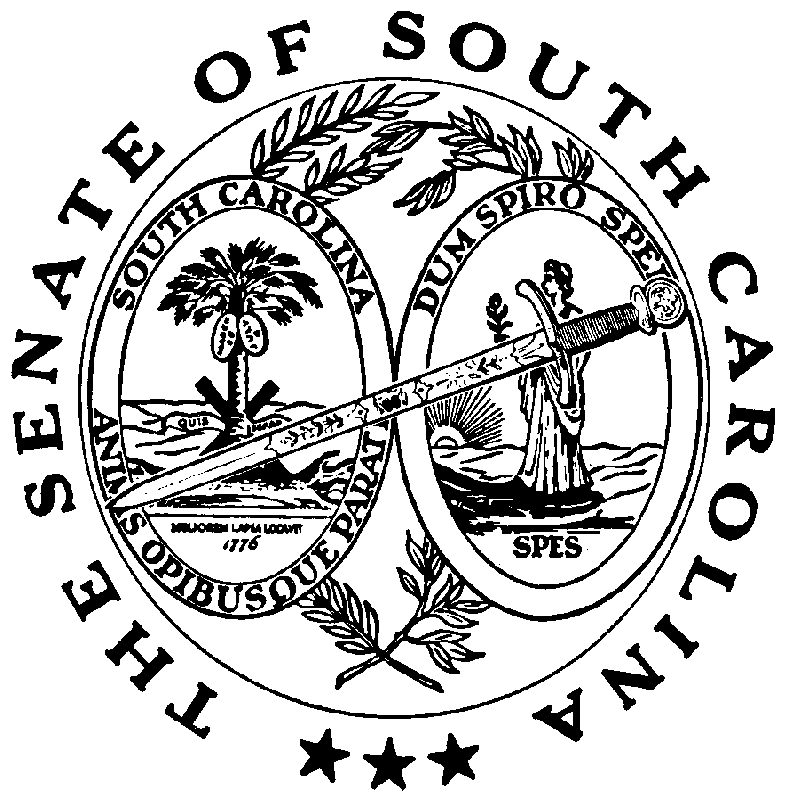 